   ПРОЄКТ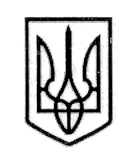 УКРАЇНАСТОРОЖИНЕЦЬКА МІСЬКА РАДА                                           ЧЕРНІВЕЦЬКОГО РАЙОНУ                                             ЧЕРНІВЕЦЬКОЇ ОБЛАСТІВИКОНАВЧИЙ КОМІТЕТР І Ш Е Н Н Я 20 лютого 2024 року                                                                                 №  Про затвердження Порядку використанняу 2024 році коштів, передбаченихв міському бюджеті на виконаннязаходів із реалізації Комплексної Програми       «Трансплантологія» КНП «Сторожинецький ЦПМД       на 2023-2025 роки        Керуючись Законом України «Про місцеве самоврядування в Україні», рішенням XХХVІ позачергової сесії VIIІ скликання № 357-36/2023 «Про міський бюджет Сторожинецької   територіальної громади на 2024 рік» від 14 грудня  2023 року, рішенням XXIV позачергової сесії VIII скликання № 207 - 24/2022 від 08 грудня  2022 року,Виконавчий комітет міської ради вирішив:           1.Затвердити Порядок використання у 2024  році коштів міського бюджету, передбачених на виконання заходів Програми «Трансплантологія» комунального некомерційного підприємства «Сторожинецький центр первинної медичної допомоги» на 2023-2025 роки, що додається.           2. Начальнику відділу документообігу та контролю Миколі БАЛАНЮКУ забезпечити оприлюднення рішення на офіційному  веб-сайті Сторожинецької міської ради Чернівецького району Чернівецької області.           3.   Дане рішення набуває чинності з моменту оприлюднення.           4.   Організацію виконання даного рішення покласти на начальника відділу соціального захисту населення Інну МУДРАК.           4. Контроль за виконанням даного рішення покласти на першого заступника Сторожинецького міського голови Ігоря БЕЛЕНЧУКА.        Сторожинецький міський голова                             Ігор МАТЕЙЧУК                                                                                                               Додаток до рішення                                                                                                              виконавчого комітету                                                                                                              від ____2024 року №_____      ПОРЯДОКвикористання у 2024 році коштів міського бюджету Сторожинецької територіальної громади, передбачених на виконання заходів із реалізації Програми «Трансплантологія» комунального некомерційного підприємства «Сторожинецький центр первинної медичної допомоги» на 2023-2025 роки1. Загальні положення1.1.  Цей порядок визначає і регулює механізм використання у 2024 році коштів міського бюджету Сторожинецької територіальної громади на фінансування заходів із реалізації Програми «Трансплантологія» комунального некомерційного підприємства «Сторожинецький центр первинної медичної допомоги» на 2023-2025 роки, затвердженої рішенням XXIV позачергової сесії VIII скликання № 207 - 24/2022 від 08 грудня  2022 року, (далі –Програма).1.2. Мета цього Порядку полягає у  збереженні та зміцненні здоров’я, зниження інвалідності і смертності населення, підвищення якості та ефективності надання медичної допомоги, забезпечення соціальної справедливості і захисту прав громадян на охорону здоров’я; надані якісної імуносупресивної терапії хворим з трансплантованими (пересадженими) органами, що покращить їх медичну та соціальну реабілітацію, дозволить збільшити час виживання трансплантованого органу та тривалість життя кожного хворого1.3. Головним розпорядником коштів міського бюджету Сторожинецької територіальної громади, що спрямовуються на виконання заходів Програми є Сторожинецька міська рада.1.4. Виконавцем Програми є комунальне некомерційне підприємство «Сторожинецький центр первинної медичної  допомоги» Сторожинецької міської ради.2. Механізм використання коштів, передбачених на      виконання заходів щодо реалізації програми 2.1. Запровадження Комплексної Програми «Трансплантологія на 2023 – 2025 роки» дозволить забезпечити неухильне виконання заходів програми з надання медикаментозної допомоги пацієнтам з пересадженими органами, а також запобігатиме соціальній напрузі і врятує людські життя.2.2. Запропонована модель Програми створить передумови до безперешкодного забезпечення хворих необхідними лікарськими засобами, зменшить соціальну напругу серед зазначеної категорії населення та збільшить показник виживання вказаної категорії хворих у короткостроковій – до 1 року та довгостроковій – більше 5 років, перспективі після проведення трансплантації органів. Також, зазначена Програма передбачає якісно новий рівень забезпеченості хворих, які перенесли трансплантацію органів необхідними лікарськими засобами на рівні 100% від  потреби  на  2023-2025 роки за рахунок відповідного планування та забезпеченості видатків на охорону здоров'я  Сторожинецької міської ради. Виконання зазначених заходів регіональної програми дозволить досягти:-	покращення якості та збільшення тривалості життя людей, які потребують медикаментозного забезпечення імунодепресивними препаратами;-	створення сталого рівня забезпеченості імунодепресантами хворих, які перенесли трансплантацію органів на рівні 100% від потреби;-	зменшення соціальної напруги серед хворих з пересадженими органами та суттєвого покращення стану надання медичної допомоги мешканцям громади, забезпечивши рівний доступ громадян до сучасних якісних медичних послуг.                                            3. Інші умови Порядку3.1.Комунальне некомерційне підприємство «Сторожинецький центр первинної медичної  допомоги» Сторожинецької міської ради, яке є відповідальним за виконання  запланованих у Програмі заходів, забезпечує координацію робіт і їх реалізацію у повному обсязі і у визначені  терміни.   3.2. Контроль за ходом виконання Програми покладений на відділ соціального     захисту населення Сторожинецької міської ради та постійну комісію міської ради з питань фінансів, соціально-економічного розвитку, планування, бюджету.   3.3. КНП «Сторожинецький ЦПМД» до 01 березня 2023-2025 років           узагальнює, аналізує та подає інформацію про хід виконання Програми на розгляд постійної комісії міської ради з питань фінансів, соціально-економічного розвитку, планування, бюджету.   3.4.Постійна комісія заслуховує на своєму засіданні надану інформацію та        подає на розгляд сесії міської ради проєкт рішення.Начальник відділу соціальногозахисту населення                                                                            Інна МУДРАК   Начальник  відділу    організаційної та кадрової роботи                                   Ольга ПАЛАДІЙ   Начальник відділу    документообігу та контролю                                           Микола БАЛАНЮК